北京全包圆家居装饰有限公司文件京全办字[2019] 第 018 号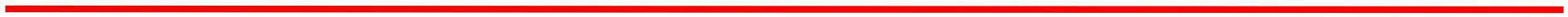 2019 涨价通知受原材料价格波动、仓储物流及人力成本上涨影响，公司将于 2019年 7 月 1 日起针对新签单客户报价做如下调整：1、受出口国出口限制及加征关税等因素的影响，全包圆北美进口实木原材料采购价全面上涨，原销售价 1599 元/㎡的“挪威森林”、“闲庭落英”北美进口实木家具样板间，将不再做直降 600 元/㎡的优惠。2、受国庆 70 周年入京限流影响，各类建材运输成本、物流费用全面上涨，并限时入京，自 2019 年 7 月 1 日起管理费优惠政策全面取消， 新签单客户按照合同额 15%管理费的标准足额收取。3、因国庆 70 周年交通管制及入京限制，2019 年 9 月 1 日至 2019年 10 月 7 日所有在施工地需在正常工期基础上增加 40 天工期，请相关人员对此时间段内的在施工工地客户提前做好告知与安抚工作。以上，请客户经理、设计师以及各部门经理及时向客户做出告知和解释，避免客户产生不必要的误会和纠纷。北京全包圆家居装饰有限公司2019 年 6 月 5 日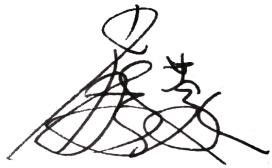 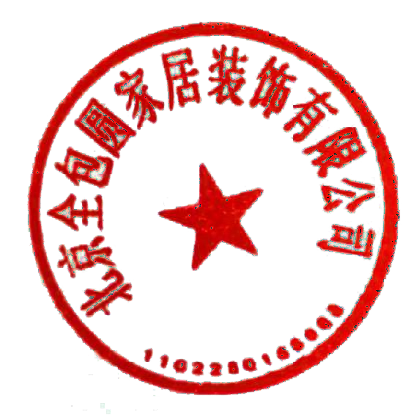 主题词：2019 涨价通知	主	送：北京公司、保定公司部门经理及全体员工抄	送：总经理、副总经理- 1 -